YHDESSÄ YHTEISTYÖLLÄ – TOIMINTAMALLI / JOUPIN KOULU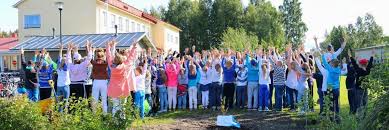 MEIDÄN HYVÄ FIILIS, Luotamme ja arvostammeKoulumme on lähes kyläkoulu kaupungin keskellä. Opettajat tuntevat kaikki oppilaat nimeltä ja oppilaat tuntevat toisensa ja kaikki koulun aikuiset. Meidän on helppo luoda hyvä yhteinen fiilis.Yhteiset säännöt ja toimintatavat luokissa, käytävillä, ruokalassa, välitunneilla ja liikuttaessa lähiympäristössä. Kaikki koulumme aikuiset toimivat kasvattajina.Vanhempainilloissa tiedotetaan ja esitellään Seinäjoen kaupungin yhteinen Yhdessä yhteistyöllä- toimintamalli.Yhteistyö eri luokka-asteiden välillä (kummiluokkatoiminta, vierusluokat, juhlaohjelmat yli luokkarajojen, tapahtumissa ryhmät yli luokkarajojen)Tunnetaitojen harjoittelu luokissa säännöllisestiVanhemmat tukevat koulun kasvatustyötä puuttumalla vapaa-ajalla tapahtuneisiin tilanteisiin.KONFLIKTIEN RATKAISEMINEN		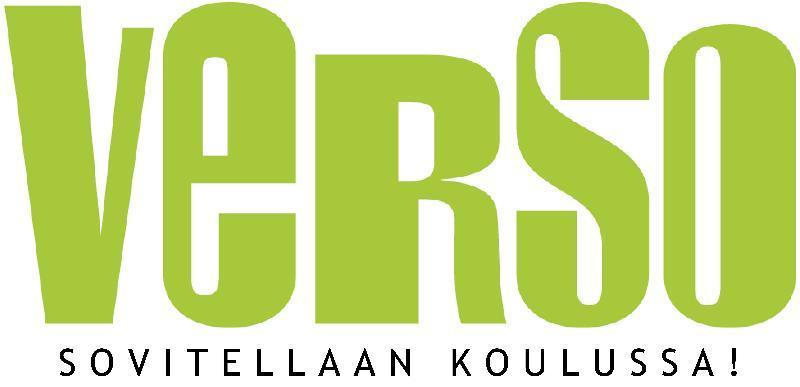 Välitön puuttuminenPieni sääntöjen rikkominen  opastus miten tulisi toimia toisinOppilaiden välinen konflikti  Koulun aikuisen harkinta voidaanko asia ratkaista VERSOssa (koulun oppilaita koulutettu vertaissovittelijoiksi). VERSO-sovittelu saman päivän aikana, sopimus ja  seuranta viikon kuluttua Koulun aikuinen keskustelee osapuolten kesken  sopimus ja viesti kotiin. Seuranta 1-3 viikon kuluttua           MIKÄLI KONFLIKTI JATKUUKuullaan osapuolia erikseen (yksilösovittelu) ja huoltajat mukaanseuranta 1-3 viikon kuluttuakonflikti jatkunut  monialainen asiantuntijaryhmäJÄLKIKÄSITTELY   Mitä kuuluu?SeurantakeskustelutApuna Mitä kuuluu? -lomake